Publicado en Aduna el 28/07/2021 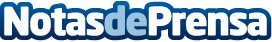 Belca: "La mayoría de consumidores elige un producto por su envasado y por si el mismo es o no sostenible" La producción de envases hechos de materiales no biodegradables ha incrementado considerablemente en las últimas décadas. La necesidad de adoptar una actitud más responsable ha dejado huella en los consumidores, que cada vez más, dan importancia a la filosofía eco-fiendlyDatos de contacto:Belca(+34) 943 691 862Nota de prensa publicada en: https://www.notasdeprensa.es/belca-la-mayoria-de-consumidores-elige-un Categorias: Ecología Logística Consumo Otras Industrias Consultoría http://www.notasdeprensa.es